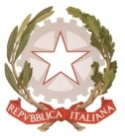 MINISTERO  DELL’ ISTRUZIONE, DELL’UNIVERSITA’, DELLA RICERCAUFFICIO SCOLASTICO REGIONALE PER IL LAZIOLICEO SCIENTIFICO STATALE“TALETE”							          Roma, 15/01/2021Agli StudentiAi GenitoriAi DocentiAl Personale ATAAlla DSGA Sig.ra P. LeoniSito webCIRCOLARE N. 142Oggetto: Aggiornamento riorganizzazione orario da lunedì 18 gennaioAlla luce dell’art. 1 punto s), del DPCM del 14 gennaio 2021 e della nota n.1302 dell’USR Lazio in data odierna, la riorganizzazione oraria di cui alla C138 è modificata come segue:Relativamente al punto 8), si attuerà una turnazione al 50% nelle settimane 18-23 gennaio e 25-30 gennaio. Pertanto, per il predetto periodo la turnazione della classi sarà come da prospetto allegato.Relativamente al punto 5), la tabella dell’orario giornaliero viene modificata come segue, con l’introduzione di due intervalli di 15 minuti: Durante gli intervalli, i docenti della seconda e della sesta ora devono assicurare la vigilanza.Tutti gli altri punti della C138 sono confermati.L’orario in vigore dal 18 gennaio è pubblicato sul sito voce “orari” del menu.IL DIRIGENTE SCOLASTICOAlberto Cataneo	                                                                                                (Firma autografa sostituita a mezzo stampa                                                                                                	    ai sensi dell’at. 3 comma 2 del d.lgs. n. 39/1993)              oreInizio lezioneFine lezione18.159.1529.1510.00Intervallo 10.0010.15310.1511.10411.1012.05512.0513.00613.0013.45Intervallo13.4514.00714.0014.50814.5015.40